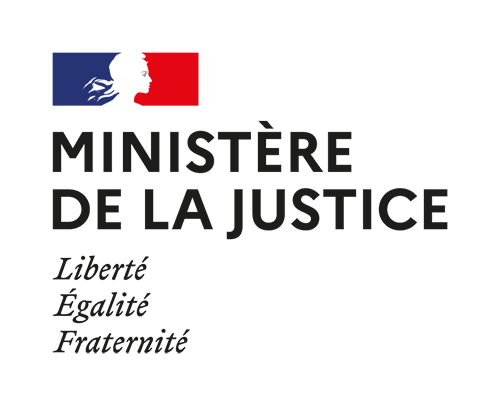 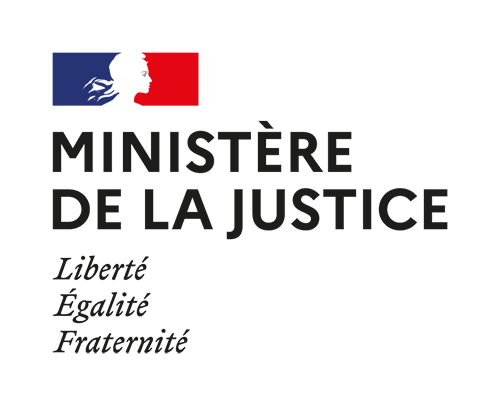 Une fois le dossier complété, nous vous remercions de bien vouloir le transmettre, accompagné du dossier de candidature et de toutes les pièces justificatives demandées, aux services de l’administration pénitentiaire au plus tard le vendredi 31 mai 2024, à l’adresse suivante : exapro.dap@justice.gouv.frUn accusé de réception vous sera adressé après réception. SOMMAIRE Première partie	Fonctions actuelles occupées par le candidatDescription détaillée, précise et concrète des fonctions actuelles occupéesCaractéristiques de l'emploi actuellement occupé par le candidat	Deuxième partieEvaluation du candidatAvis donné sur le candidatInformations relatives à l’évaluation du candidat		Appréciation d’ensemble	Troisième partieAnnexes – Documents à joindre au dossier : Organigramme détaillé		Compte-rendu d’évaluation professionnelle des trois dernières annéesPremière partie Description détaillée, précise et concrète des fonctions actuelles occupéesCette description ne doit pas dépasser une page.Caractéristiques de l'emploi actuellement occupé par le candidat	(1 = faible, 2 = important, 3 = très important, 4 = exceptionnel)Deuxième partie Cette partie doit impérativement être renseignée par le supérieur hiérarchique direct (N+1) ou le N+2.  Précisez le degré hiérarchique du rédacteur :   N+1   / N+2 Nous vous remercions de porter à la connaissance du comité de sélection toute information qui, selon vous, lui permettra de mesurer ses aptitudes à exercer des fonctions de conception, d'expertise ou d'encadrement au sein du corps des directeurs des services pénitentiaires mais également d’apprécier la personnalité du candidat.	Avis donné sur le candidat(0 = insuffisant, 1 = passable, 2 = assez bon, 3 = bon, 4 = supérieur)Informations relatives à l’évaluation du candidatSeules les transcriptions des fiches d’évaluation professionnelle / de notation des 3 dernières années doivent figurer dans cette partie.* L’absence d’évaluation et/ou de notation devra être explicitée. Appréciation d’ensembleElle appelle à une certaine subjectivité en ce qu’elle invite à formuler un avis sur un candidat. Néanmoins, cette évaluation doit reposer sur la manière de servir du candidat au regard de situations professionnelles ou d’éléments factuels qui pourraient être étayés objectivement (savoir-faire, savoir-être, qualités personnelles, professionnelles, axes de progression, difficultés…)Un organigramme détaillé d'une longueur maximale de 2 pages de la sous-direction ou du service au sein duquel le candidat est affecté ;Les comptes rendus d'évaluation professionnelle (CREP) des trois dernières années.DOSSIER INDIVIDUEL RENSEIGNÉ PAR L’AUTORITE HIÉRARCHIQUE DU CANDIDAT AU TOUR EXTÉRIEUR DES DIRECTEURS DES SERVICES PÉNITENTIAIRESSESSION 2024Dossier rempli par Madame   / Monsieur Nom :Prénom : Administration / Service :Fonctions : En lien avec le dossier de candidature deMadame   / Monsieur Nom :Prénom : Corps et grade : PIÈCES À JOINDRE AU DOSSIER :  1.	Un organigramme détaillé d’une longueur maximale de 2 pages de la sous-direction ou du service au sein duquel le candidat est affecté ;  2.	Les comptes rendus d’évaluation professionnelle des trois dernières annéesFONCTIONS ACTUELLES OCCUPEES PAR LE CANDIDATImportance de l'emploi occupé1223334Sans objet● en termes d'encadrement, notamment catégorie A● en termes de gestion de crédits● en termes de production de normes● autres critères spécifiques du poste- - - 2) Autonomie interne de l'emploi occupé au sein de l'administrationPosition dans la hiérarchie:OuiOuiOuiOuiNonNonNonNondélégation de signaturenécessité de prendre des décisionscapacité de négociation3) Exposition de l'emploi occupé1123334Sans objet● autonomie vis-à-vis de l'extérieur● risques encourus (financiers, juridiques…)● nécessité de négociation vis-à-vis de l'extérieurOuiOuiOuiOuiOuiNonNonNon4) Technicité de l'emploi occupé1123334Sans objet● niveau des compétences● niveau d'expertise● spécialisationEVALUATION DU CANDIDATA/ Aptitudes et compétences professionnelles*A/ Aptitudes et compétences professionnelles*A/ Aptitudes et compétences professionnelles*A/ Aptitudes et compétences professionnelles*A/ Aptitudes et compétences professionnelles*A/ Aptitudes et compétences professionnelles*Point fortsPoint forts01234Point fortsPoint fortsqualités du travail fourniqualités du travail fourniqualités du travail fourniqualités du travail fourniqualités du travail fourniqualités du travail fourniPoint fortsPoint fortscompétences techniquesPoint fortsPoint fortsexpression écrite et oralePoint fortsPoint fortscapacité de travailPoint fortsPoint fortscapacité d'initiativePoint fortsPoint fortsqualités de jugementqualités de jugementqualités de jugementqualités de jugementqualités de jugementqualités de jugementPoint fortsPoint fortssur les personnesPoint fortsPoint fortssur les dossiersPoint fortsPoint fortsqualités "managériales"qualités "managériales"qualités "managériales"qualités "managériales"qualités "managériales"qualités "managériales"Point fortsPoint fortscapacité organisationnellePoint fortsPoint fortscapacité de mobilisationPoint fortsPoint forts● qualités d'adaptation et d'innovationPoints faiblesPoints faiblesB/ Comportement et capacité relationnelle*B/ Comportement et capacité relationnelle*B/ Comportement et capacité relationnelle*B/ Comportement et capacité relationnelle*B/ Comportement et capacité relationnelle*B/ Comportement et capacité relationnelle*Points faiblesPoints faibles● interne01234Points faiblesPoints faiblesavec ses supérieurs hiérarchiquesPoints faiblesPoints faiblesavec ses collaborateursPoints faiblesPoints faiblesavec ses collèguesPoints faiblesPoints faibles● externe● externe● externe● externe● externe● externePoints faiblesPoints faiblescapacité de négociationPoints faiblesPoints faiblescapacité de représentation du servicePoints faiblesPoints faiblesLe candidat a-t-il déjà été auditionné dans le cadre d'une voie de promotion interne (tour extérieur ou autre) ?Le candidat a-t-il déjà été auditionné dans le cadre d'une voie de promotion interne (tour extérieur ou autre) ?Le candidat a-t-il déjà été auditionné dans le cadre d'une voie de promotion interne (tour extérieur ou autre) ?Le candidat a-t-il déjà été auditionné dans le cadre d'une voie de promotion interne (tour extérieur ou autre) ?Le candidat a-t-il déjà été auditionné dans le cadre d'une voie de promotion interne (tour extérieur ou autre) ?Le candidat a-t-il déjà été auditionné dans le cadre d'une voie de promotion interne (tour extérieur ou autre) ?OuiNonSi oui, indiquer la/les année(s) et l'intitulé :Si oui, indiquer la/les année(s) et l'intitulé :Si oui, indiquer la/les année(s) et l'intitulé :Si oui, indiquer la/les année(s) et l'intitulé :Si oui, indiquer la/les année(s) et l'intitulé :Si oui, indiquer la/les année(s) et l'intitulé :Le candidat paraît-il pouvoir accéder au corps des administrateurs de l’Etat ?Le candidat paraît-il pouvoir accéder au corps des administrateurs de l’Etat ?Le candidat paraît-il pouvoir accéder au corps des administrateurs de l’Etat ?Le candidat paraît-il pouvoir accéder au corps des administrateurs de l’Etat ?Le candidat paraît-il pouvoir accéder au corps des administrateurs de l’Etat ?Le candidat paraît-il pouvoir accéder au corps des administrateurs de l’Etat ?OuiNonSi oui, à quelle échéance ?Si oui, à quelle échéance ?Si oui, à quelle échéance ?Si oui, à quelle échéance ?Si oui, à quelle échéance ?Si oui, à quelle échéance ?AnnéeNote ou niveau d’appréciation général Appréciations littéralesNom et qualité et fonctionde l’évaluateurANNEXES